1.4.2020.Zoran Pongrašić: Mama je kriva za sveVrsta djela:   pripovijetka      bajka       dječji  roman     igrokaz (zaokruži točan odgovor)Napiši temu djela, mjesto i vrijeme radnje.Tema: ________________________________________________________________________________________________________________________________


Mjesto radnje: ____________________________________________________

Vrijeme radnje: ___________________________________________________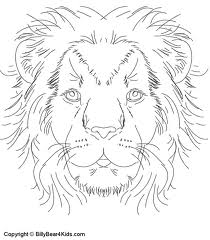 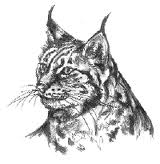 Glavni lik: Be                  ______           _____			_____________ Osobine glavnog lika:  nesnalažljiv,	 uplašen, 	zaljubljen, 	lijen, 	snalažljiv, 	dosjetljiv, 		ne voli ići u školu, 		voli spavati, 	učenik 5. razreda,		znatiželjan, 		kukavica, 		odlučan,		 hrabar, 	ima jedanaest i pol godina, 	omiljen u razredu( zaokruži osobine koje odgovaraju glavnom liku)Sporedni likovi:mama: __________________________________________________________ sestre blizanke Stela i Mirela: ________________________________________lopovi Ožiljak i Brada:______________________________________________ gospodin Šrafciger: ________________________________________________ policajac: ________________________________________________________ Napiši osobine sporednih likova.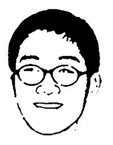 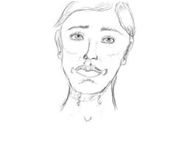 Nacrtaj po čemu su lopovi dobili nadimke. Pronađi u tekstu ili se prisjeti opisa blizanki. Prepiši ili napiši (  po svom sjećanju ) opis blizanki. ________________________________________________________________________________________________________________________________________________________________________________________________________________________________________________________________________________________________________________________________________________________________________________________________________________________________________________________________________________________________________________________________________________________________________________________________U osmosmjerci pronađi i oboji  likove: BAKA, MIRELA, STELA, BRANKA, ARČI, OŽILJAK, KRANJEC, BRADA, EUGEN i FRANJO.

Ostala slova su likovi: _______________________________ _______________________________
Napiši tvoj dojam o pročitanom djelu . Sviđa li ti se roman Z. Pongrašića Mama je kriva za sve? Što ti se najviše svidjelo? Što ti se nije svidjelo? Zašto? Kako si se osjećao/la dok si čitao/la djelo i sl.________________________________________________________________________________________________________________________________________________________________________________________________________________________________________________________________________________________________________________________________________________________________________________________________________________________________________________________________________________________________________________________________________________________________________________________________________________________________________________________________Ilustiraj djelo.2.4.2020.I. Odaberi jedno poglavlje iz romana ( tebi najzanimljivije). Napiši:naslov poglavlja,mjesto radnje,likove,u nekoliko rečenica (sažeto) događaj koji je opisan u odabranom poglavlju,u nekoliko rečenica zašto si odabrao/la baš to poglavlje. II. Napiši pismo Berislavu u kojem ćeš mu se predstaviti i napisati nešto o tvojem načinu života ( tvoje probleme, aktivnosti kojima se baviš, odnos u obitelji , shvaćanje / neshvaćanje unutar obitelji…). Pazi kako ćeš pisati pismo Berislavu. Piši uredno i točno. Prisjeti se pravila koja trebamo poštivati kada pišemo pismo ( čitanka, Zlatna vrata 4 str. 102. ).Sve zadatke (1.4.2020.) rješavaj u bilježnicu iz Hrvatskog jezika (tko ima mogućnost printanja , rješava NL koji će zalijepiti u bilježnicu.Zadatke (2.4.2020.) rješavaj u bilježnicu iz Hrvatskog jezika. Sretno!1. NL riješi do četvrtka, 2.4. i pošalji na pregled.2. NL riješi do ponedjeljka, 6.4. i pošalji na pregled.AKABSPOKIČRATBŽROLFIERIAMIRELALJNJCAAUADAEJANJGCAKCMOEILICBRANKAA